Publictalk: смоленская археологияО последних археологических находках в Смоленске и Гнёздове поговорили на очередном выпуске Pablictalk, который прошёл на обновлённой площадке Информационного центра по атомной энергии (ИЦАЭ) 29 июля.  До сих пор среди археологов нет единого мнения о месте происхождения Смоленска. И у приверженцев «гнёздовской» теории, и у тех, кто считает, что город зародился на месте Соборной горы, есть свои доводы, подтверждённые археологическими находками.Экспертами Pablictalk стали ведущие учёные института археологии РАН и объединённой экспедиции Государственного исторического музея (ГИМ).Модераторами выступили доктор исторических наук, профессор, преподаватель Высшей школы экономики Владимир Петрухин и кандидат исторических наук, доцент, преподаватель СмолГУ Демьян Валуев. О работе Смоленской экспедиции на территории Гнёздовского археологического комплекса – самого большогоэпохи Древнерусского государства – рассказала руководитель экспедиции, кандидат исторических наук, заведующая сектором отдела археологических памятников ГИМ Вероника Мурашёва. Сердце комплекса – центральное городище.Именно здесь, по мнению археолога, расположен участок, который содержит органические остатки, прежде всего, дерево.«Как выясняется, несмотря на многолетние исследование комплекса, для нас до сих пор некоторые места остаются загадкой. Находки на западном селище феноменальные. Стало очевидно, что это был грандиозный производственный центр. Об этом говорят найденные тигли – сосуды для плавки цветного металла – и находки целой серии ромбовидных подвесок», – рассказала руководитель археологической экспедиции. Это, по её мнению, определяющее украшение племени кривичей и оно говорит о том, что именно на этом месте находился этнический центр кривичей.Среди находок археологовтакже фигурируют молоточек Тора, подковообразная фибула и деталь овальной фибулы. «Это ярчайшая иллюстрация сложного состава населения Гнёздовского комплекса, поскольку эти находки относят нас и к скандинавскому периоду», – убеждена Вероника Мурашёва.Старший научный сотрудник отдела сохранения археологического наследия института археологии РАН, кандидат исторических наук Борис Янишевский представил результаты раскопок в деревне Глущенки Смоленского района. Там археологи также нашли следы производственного комплекса – «Дом ювелира», в котором обнаружили керамические литейные формы. По словам археолога, они, скорее всего, предназначались для отливки ременных накладок. Кроме того, там нашли набор разноцветных бус, ювелирные инструменты, а также торговый инвентарь (например, византийская монета, фрагмент крышки весов, гири) и даже предметы вооружения.«За последние 15 лет сделан огромный шаг в исследовании Смоленска и археологического комплекса"Гнёздово". Постоянно идёт накопление новых данных, каждый сезон даёт повод для рождения новых гипотез, которые впоследствии могут быть подтверждены или опровергнуты. Особенно радует, что значительные успехи сделаны в исследовании самого Смоленска», – поделился Юрий Шорин, краевед, главный редактор журнала «Край Смоленский». О том, как удалось выявить городище в районе Рачевка и фундамент Ильинской церкви 18 века в центре города, а также о других новых археологических находках рассказал Демьян Валуев. Кроме того, он проинформировал гостей ИЦАЭ о новом музее, который появился в городе, – «Смоленская крепость». Запись выпускаPublictalk об археологии Смоленска можно посмотреть в группе ИЦАЭ Смоленска ВКонтакте: https://vk.com/video-33187932_456239316 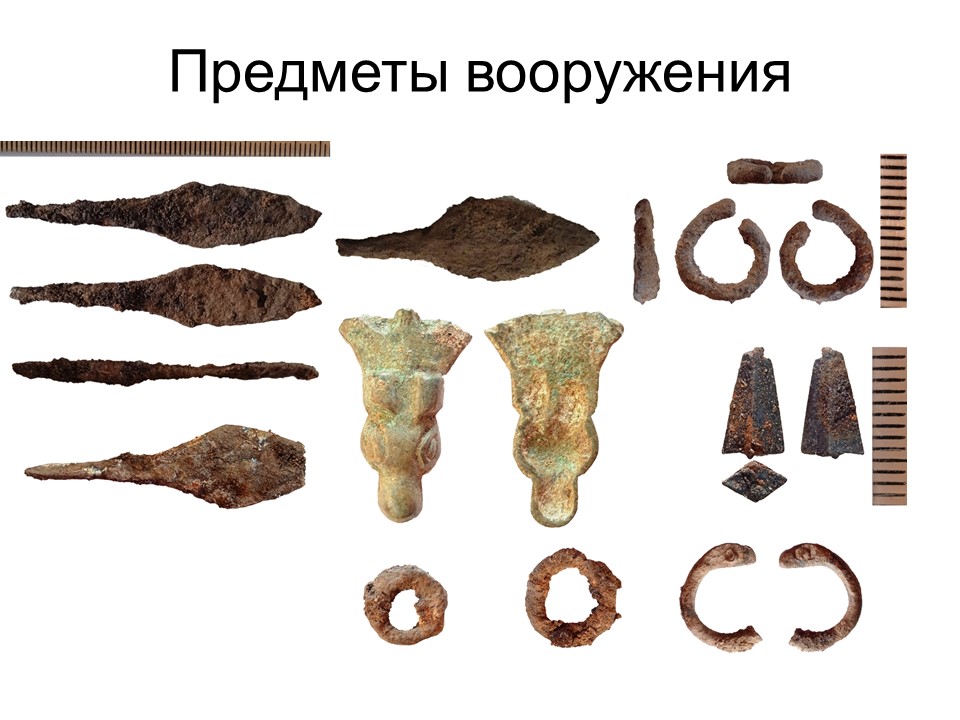 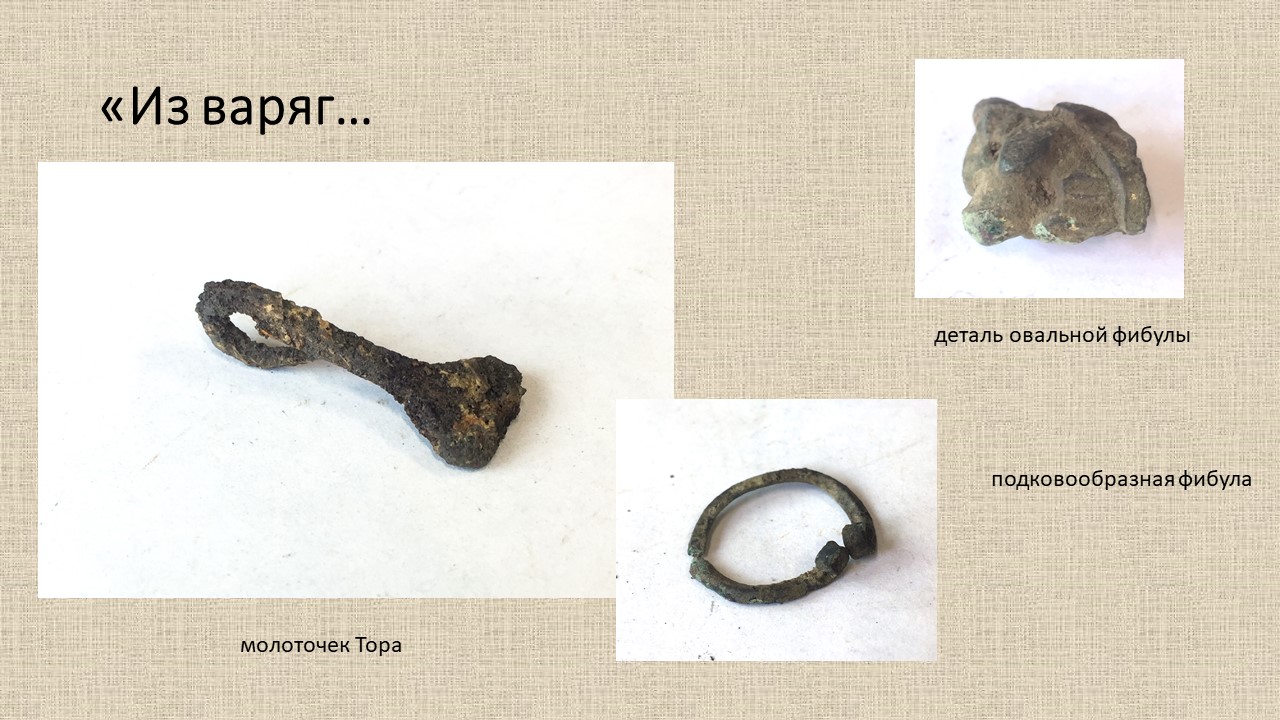 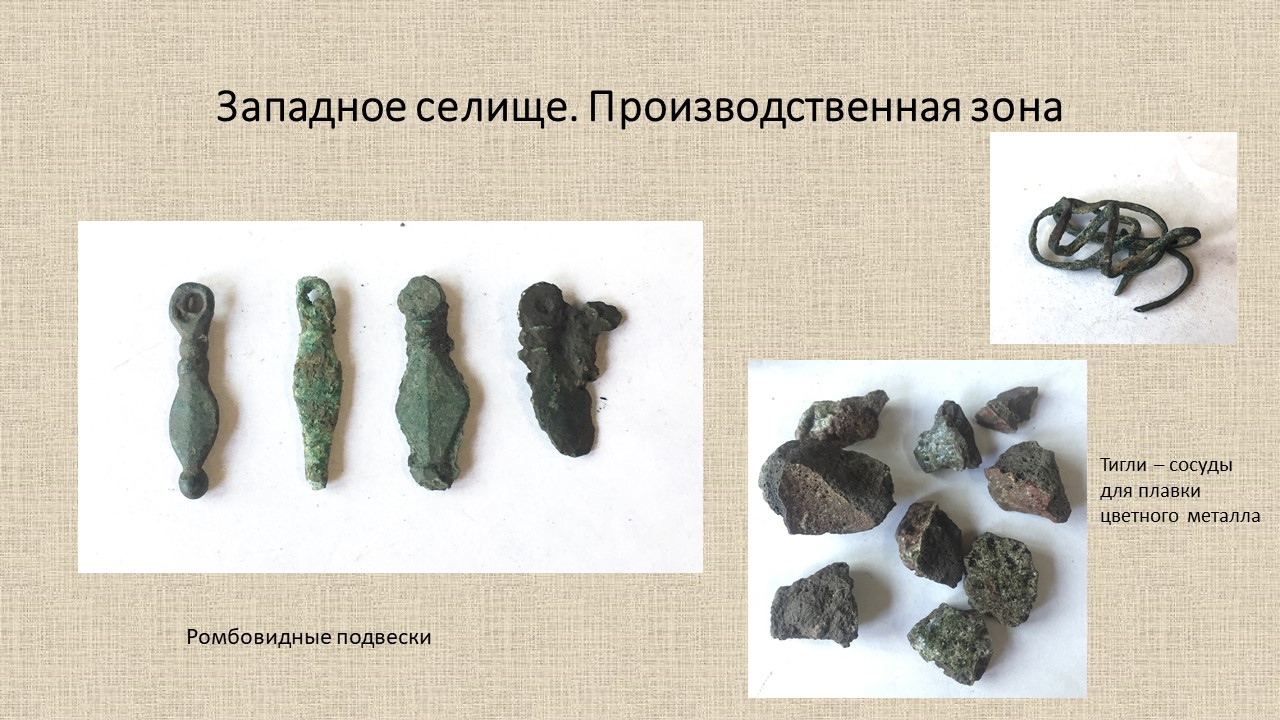 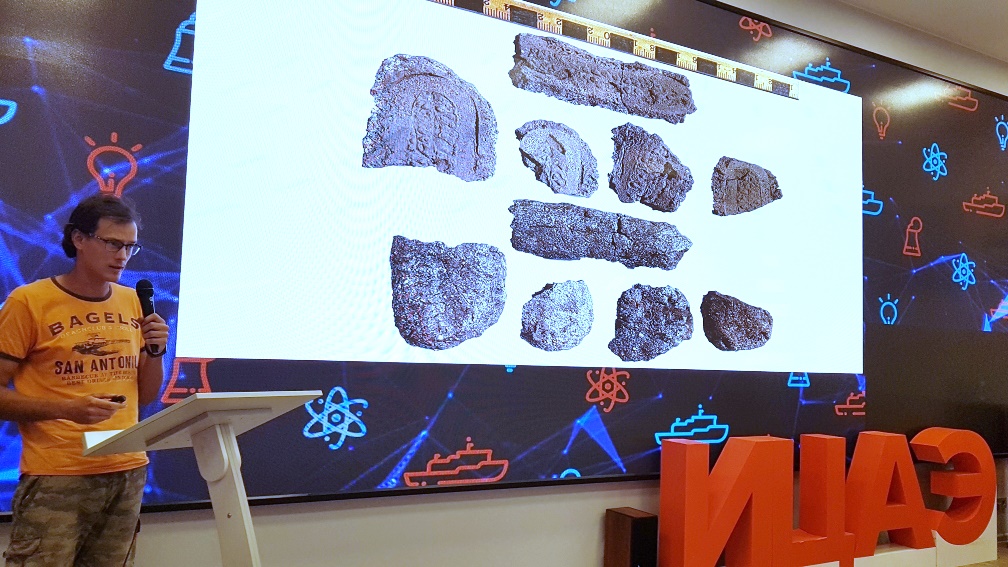 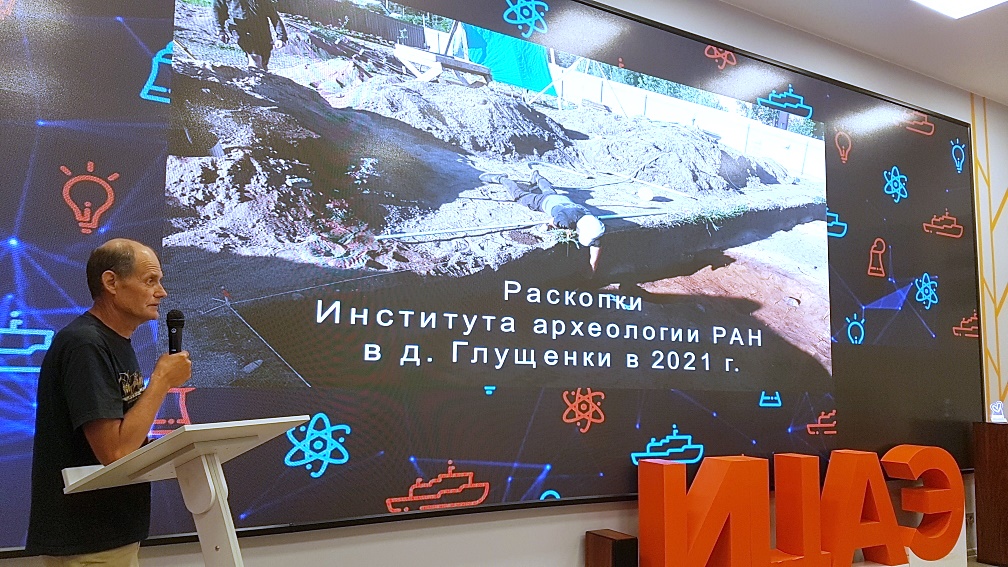 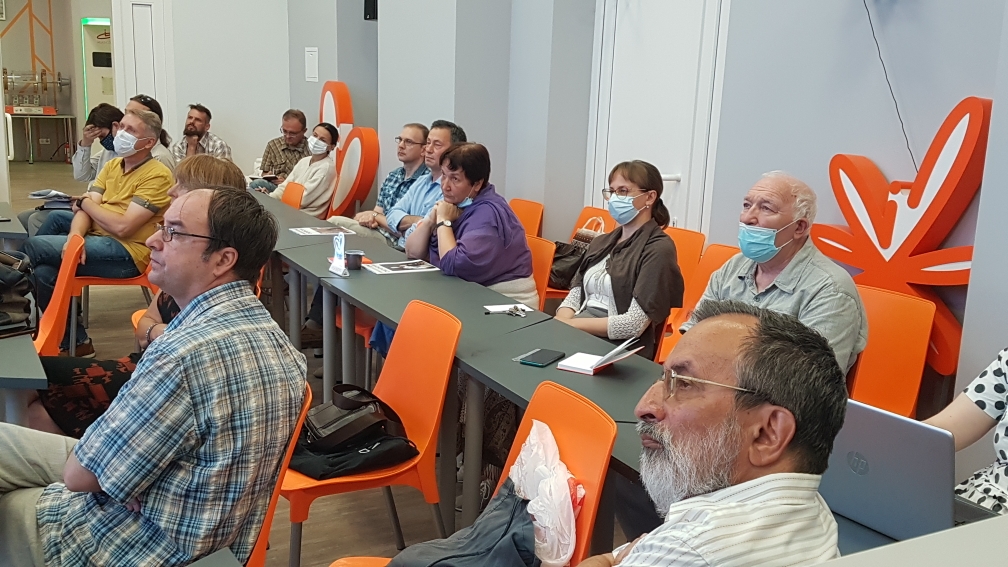 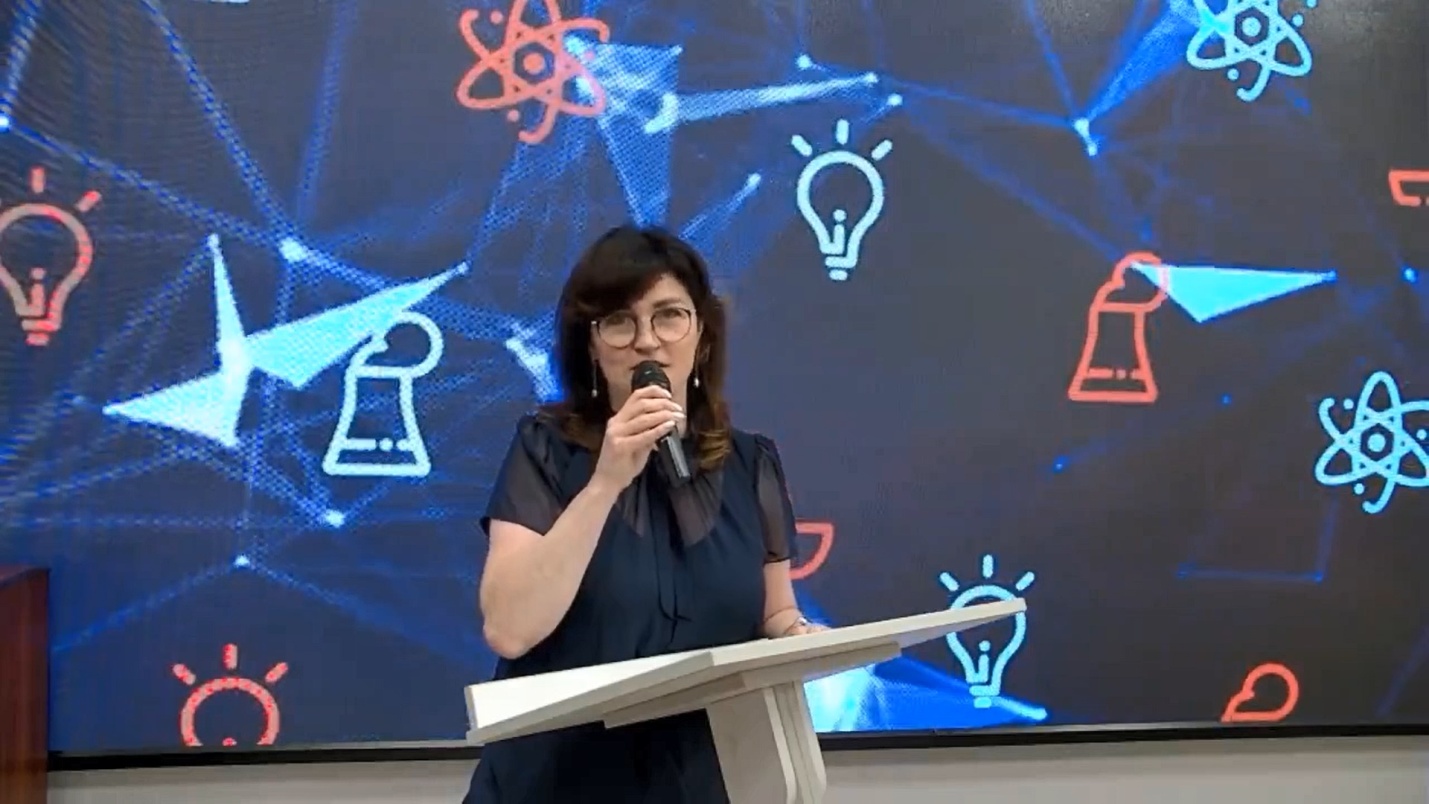 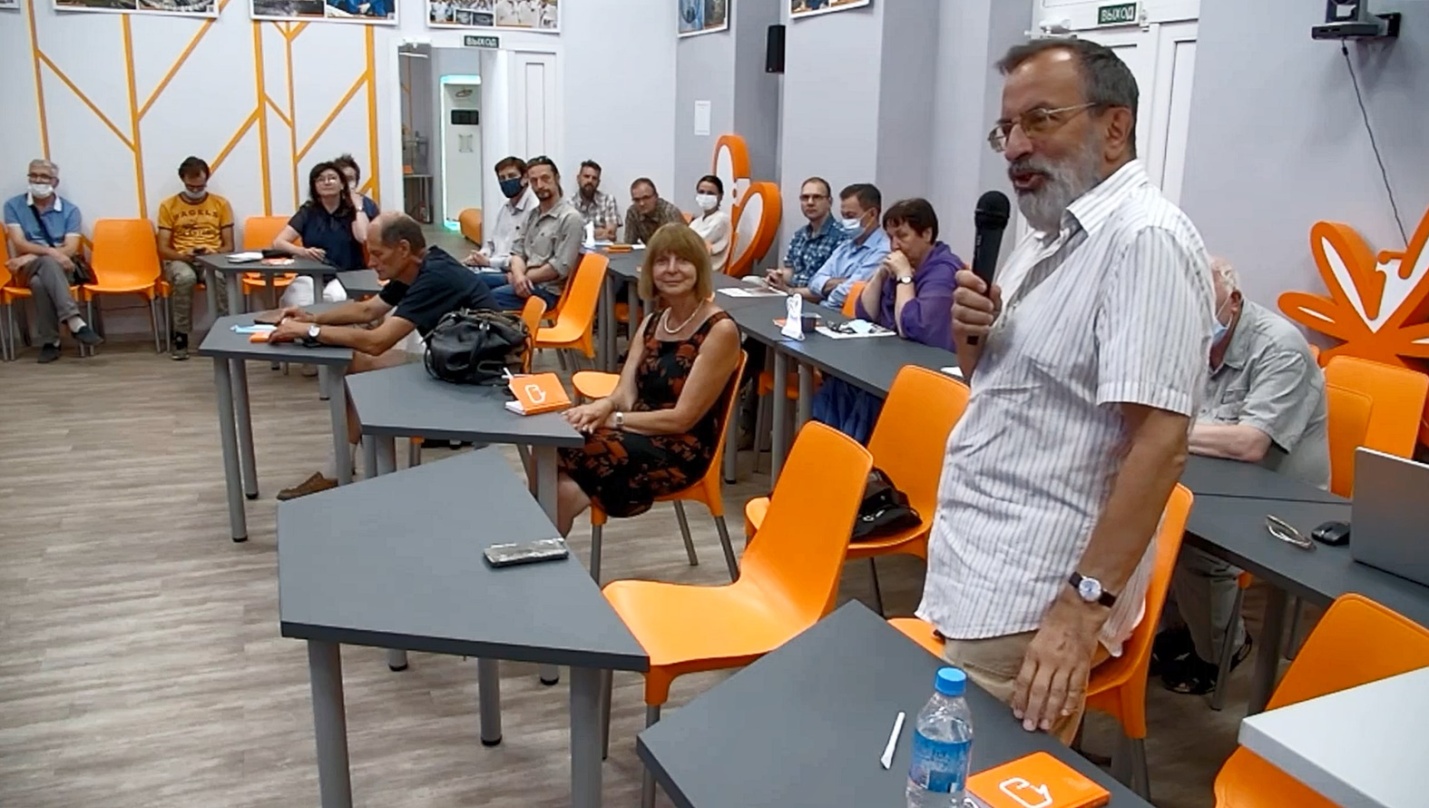 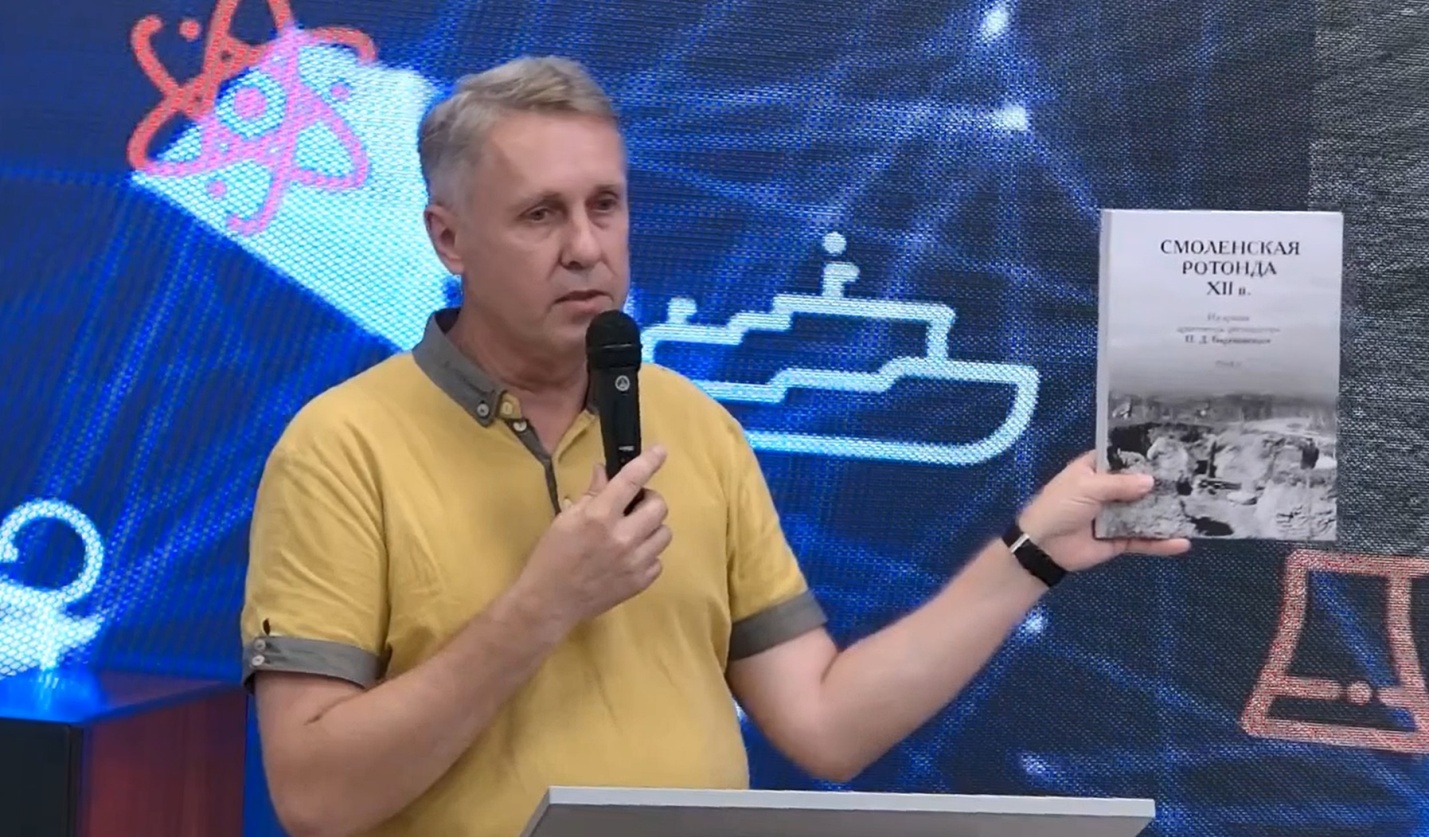 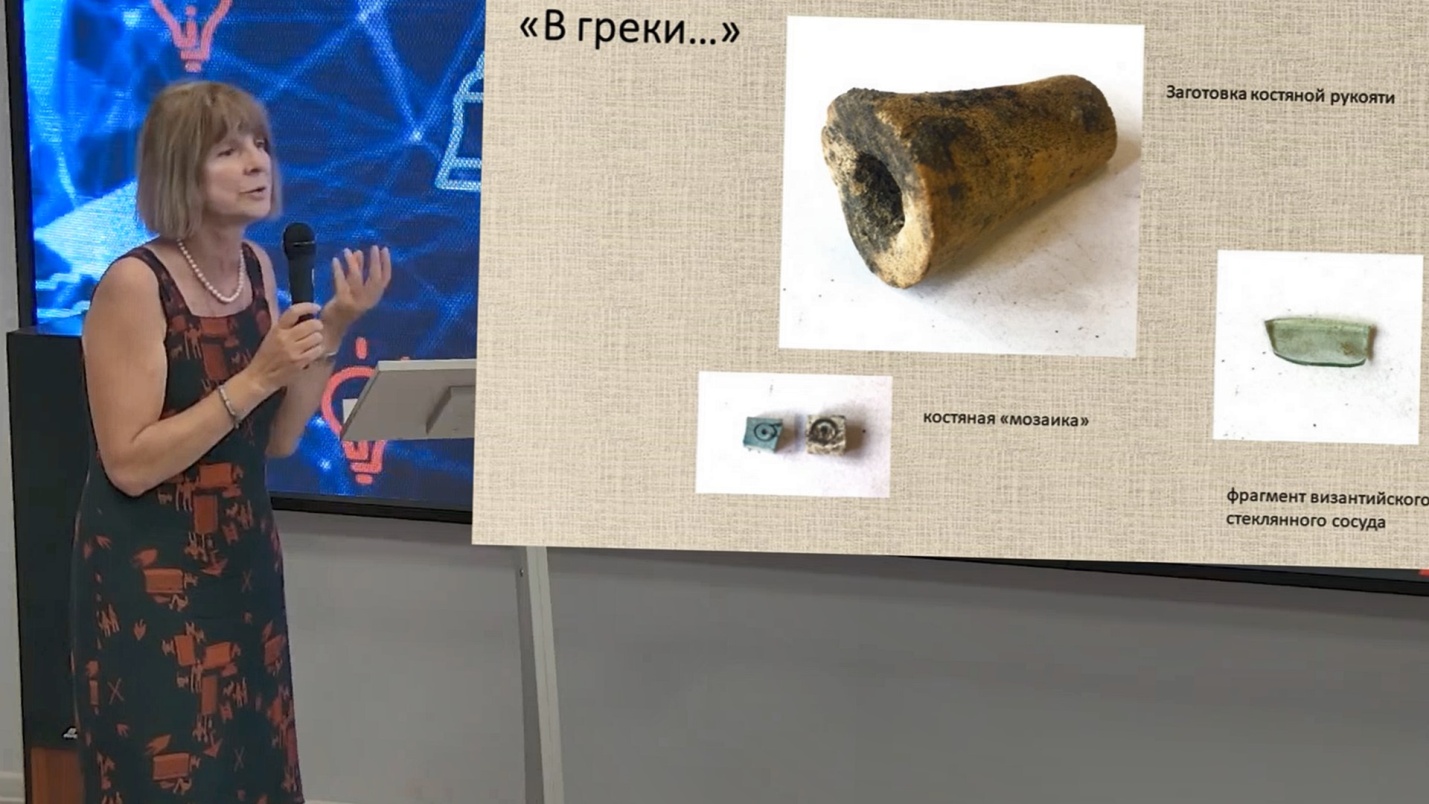 